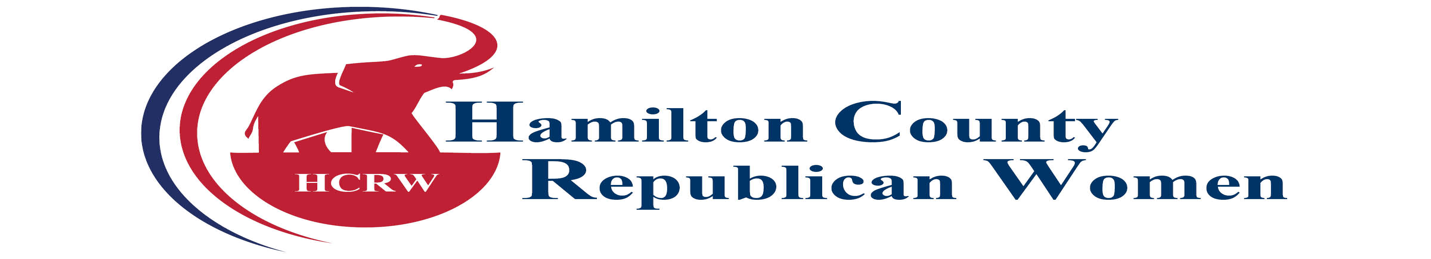 2024 SPONSORSHIP FORM$500 PLATINUM Entry for 2 to all HCRW Club events, 2 club memberships, verbal acknowledgement, listed on sponsor board, and spotlighted as a sponsor on Facebook and the HCRW Club website. You may speak about yourself/the office for 10 minutes at 1 meeting of your choice. $400 GOLD Entry for 2 to all HCRW Club events, 2 club memberships, verbal acknowledgement, sponsor board and spotlighted as a sponsor on Facebook and the HCRW Club website. $300 SILVER Entry for 1 to all HCRW Club events, 1 club membership, verbal acknowledgement at meetings and listed on sponsor board. $200 BRONZE Entry for 1 to all HCRW Club events, 1 club membership, verbal acknowledgement. Name as listed on Acknowledgment: _______________________________________________ Sponsorship Level: _____________________________________________________________ Address: _____________________________________________________________________ Email: _______________________________________________________________________ Phone: _______________________________________________________________________ Club Member Name(s): __________________________________________________________ Please make your check payable to HCRW and mail it with the sponsorship form to: Hamilton County Republican Women’s Club, Attention: Treasurer, P.O. Box 430, Westfield, IN 46074. To submit your sponsorship through a credit card, please mail the application and contact Treasurer Lisa Elmore at 812-240-5181 to process your payment through the Square. Please contact President, Adrienne Rogers at 317-797-7035 or hamcogopwomen@gmail.com  with questions. Visit our website www.HamCoGOPWomen.org. 